ZustandsmodellierungOrdne den Lücken Begriffe der Automatentheorie zu. Benutze die Tabelle! Zeitvorgabe 30 Minuten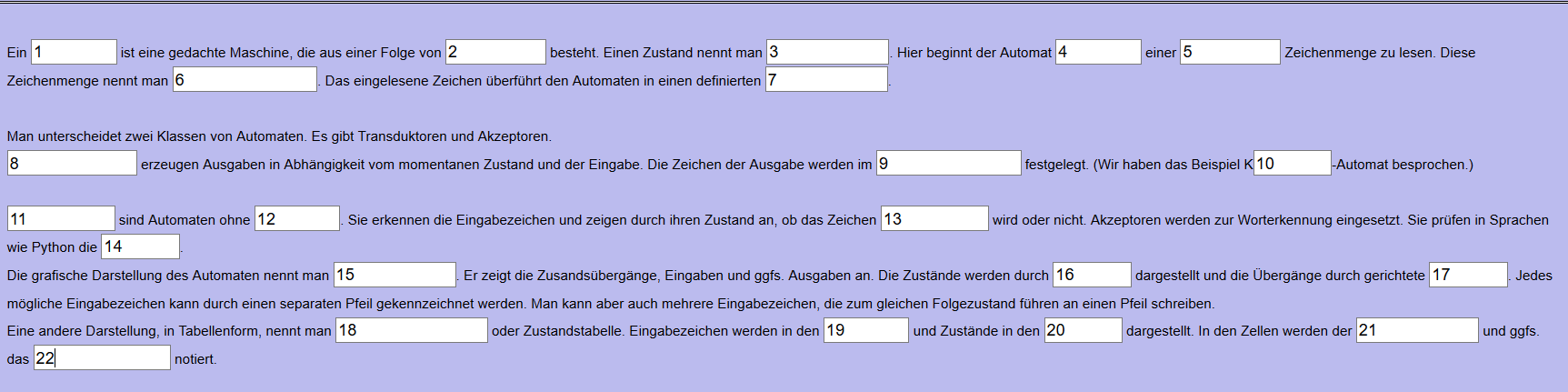 Eure Namen hier eintragen: Eure Namen hier eintragen: 12345678910111213141516171819202122